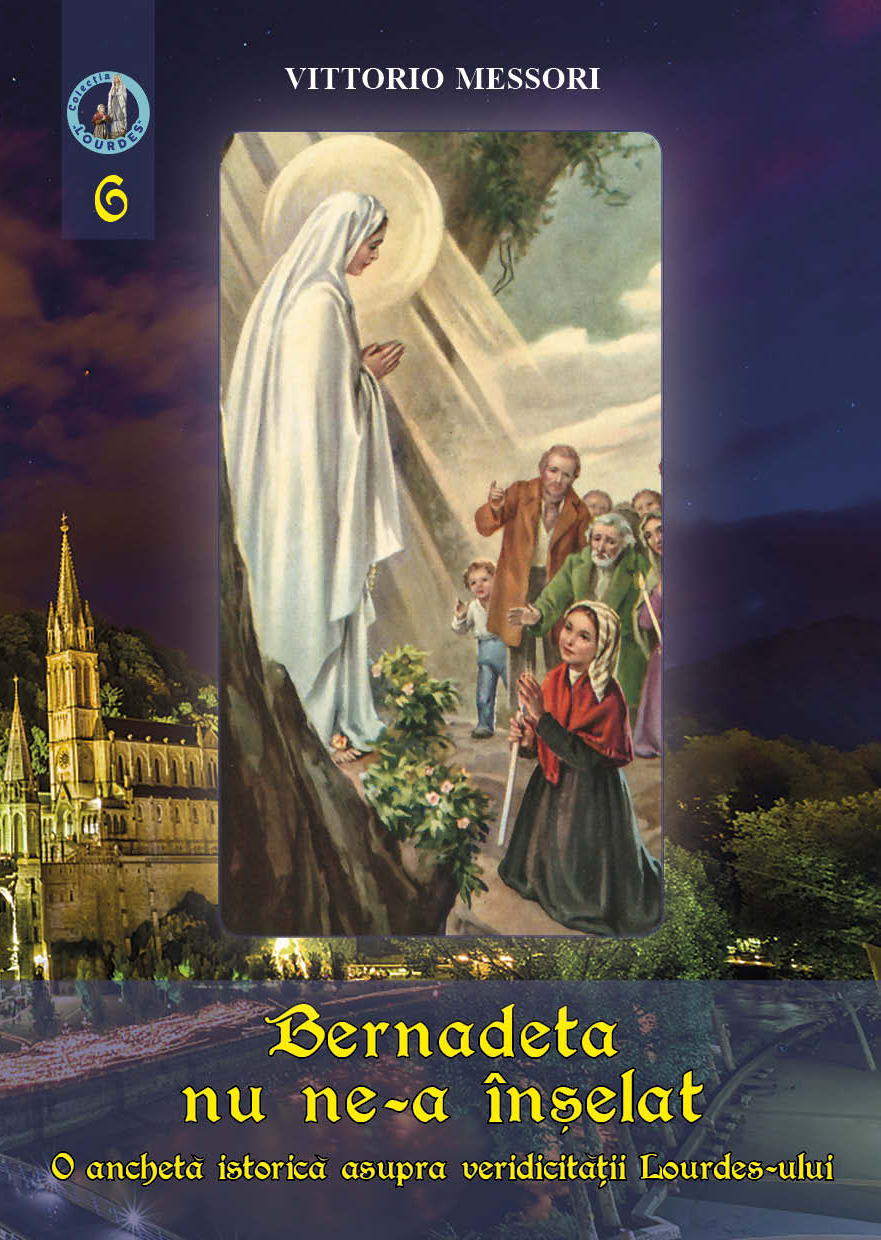 Bernadeta nu ne-a înșelatO anchetă istorică asupra veridicității Lourdes-uluiVolumul 6	Autor: Vittorio MessoriCartea aceasta se ocupă tot de Bernadeta, însă o face într-un mod cu totul diferit: nu mai e vorba de o prezentare sistematică -lungă ori scurtă- a vieţii ei, ci despre o reflecţie profundă asupra a ceea ce ea a fost, asupra a ceea despre ce a dat mărturie. Cartea este scrisă într-un stil… să zicem „detectiv” sau chiar „judecătoresc”: în mod echidistant şi cu luciditate, sunt luate în analiză toate ipotezele contrare Lourdes-ului. Singurul „metru de măsură” este logica, pentru a se demonstra că, într-adevăr, Bernadeta a spus adevărul atunci când a afirmat că Fecioara a apărut la Lourdes.Biroul de presă al Episcopiei Greco-Catolice de OradeaPentru comenzi: Editura Surorilor Lauretane sau diacon Claudiu BODA, Librăria Greco-Catolică „Sf. Tereza” [str. Episcop Mihai Pavel, nr. 4, Oradea, jud. Bihor], email: claudiupelerinaje@yahoo.com, telefon: 0766 379 879 sau 0744958932.format: 14.8/21 cmpagini: 392preț: 25 leiISBN  978-606-8999-42-5